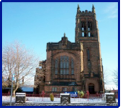 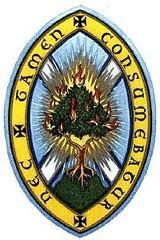 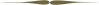 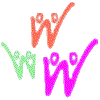 26.8.2020. Dear Fellow Member,                         I hope this finds you well and in good spirits. I am pleased to announce that the church will be open for public worship  from Sunday 6th. September. We hope to see you back in church soon , although there are some restrictions in place and guidelines that we must follow.    1.    The maximum number of people allowed in the sanctuary is 50.            If you have any symptoms e.g. a temperature, a persistent dry cough, or             breathlessness please do not attend.    2.  To ensure that we do not exceed the maximum number of 50 please call or text              07943585949 on the Saturday before the service between 12.00            and 2.00 to let us know of your intention to attend in advance.     3. Face coverings must be worn during the service     4. Social distancing . This might mean that you will not be able to sit in your normal pew.          The pews that are in use are clearly marked.    5. One Way System.  Entry is through the front door and for those         that have difficulty the back door is available. Exit will be from the side door next to the font.    6. Hand sanitiser will be available at all entrances and exits. Face coverings and gloves will        be available if required.    7. You will be required to give your name and number for track and trace purposes.         There will be a slip of paper at each seat. Please deposit your completed slip in         the offering plate as you exit.  8. Please arrive no more than ten minutes before the start of the service. 9. The format of the service will be a little different. There will be no congregational     singing although Jemma will provide us with some uplifting music10. There will be no tea and coffee served after the service.11. Toilet facilities will be available12. There will be no cushions on the pews because this allows for a more     thorough cleaning process. These guidelines have been issued by the Church of Scotland and are in line with the Scottish Government and we are asking the congregation to follow them for everyone’s safety.                 Yours sincerely,                                     Helen Stephen,                                      Session Clerk , Wallneuk North.